   Career Counselling Centre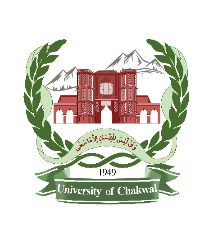 THE UNIVERSITY OF CHAKWAL            Main Campus, Talagang Road, Chakwal. Tel: 0321-5989739----------------------------------------------------------------------------- Student Name: ________________________________________________________________Department: __________________________________________________________________Registration No: ______________________ CGPA: __________________________________Cell No: ______________________________________________________________________Residential Address 											INTERNSHIP REQUEST FORMInternship Preference Internship Preference Internship Preference Internship Preference Sr. No.Industry NameCityIndustry Address/Contact123ACTIVITIES/TASKS DURING INTERNSHIPACTIVITIES/TASKS DURING INTERNSHIPACTIVITIES/TASKS DURING INTERNSHIPACTIVITIES/TASKS DURING INTERNSHIPACTIVITIES/TASKS DURING INTERNSHIPDepartmental Focal Person Name:Departmental Focal Person Name:Departmental Focal PersonSignature:Student Signature:Remarks if any:INSTRUCTIONSINSTRUCTIONS1The letter will be issued after 2-3 days of submission2Select the internship task after discussing with Departmental Focal Person (faculty member).